H L Á Š E N ÍKK při OÚ Hovorany vás srdečně zve na první Gulášfest Hovorany, který se koná v sobotu 27.4.2024 od 11 h na letním areálu v Hovoranech. Těšit se můžete na 8 soutěžních gulášů, sladký stánek s přesňáky a koláči, ochutnat můžete také několik druhů piva a vína. Pro děti bude připraven skákací hrad a malování na obličej. Veškerý výtěžek věnujeme nadačnímu fondu Krtek, který podporuje onkologicky nemocné děti a jejich rodiny. Těšíme se na vásZelenina Juvita Uherský Brod bude ve čtvrtek 25.dubna od 11:20 do 11:40 h, prodávat v Čejči sazenice jahod, skalniček a bylinek, konzumní brambory, česnek, cibuli, jablka a další ovoce a zeleninu. Dále nabízí žampiony, hlívu ústřičnou, maďarskou čalamádu, med a olejové svíčky.
Drůbežárna Prace bude v sobotu 27. dubna v 9:00 hod. prodávat v Čejči mladé kuřice a kohouty, slepice, kuřata, housata, husokačeny, krůty, krmivo pro drůbež a králíky, vitamínové doplňky a dále bude vykupovat králičí kožky.Jídelna U MalířůVážení přátelé, dne 1. května by se dožil 93 let místní harmonikář Květoslav Pospíšil. Při této příležitosti Vás srdečně zveme na malé posezení s harmonikou. Přijďte ve středu 1. května od 16.30 hodin si zazpívat, pobavit se a zavzpomínat. Přijedou známí harmonikáři jako například Martinka Zavadilová, Anežka Strážnická, Mirek Ondráček a další. Vstupné žádné, s sebou vínečko a dobrou náladu. Občerstvení zajištěno, těšíme se na Vás, bude to stát za to.ZŠ a MŠ Čejč pořádá sběr papíru ve dnech 29. -30. dubna od 7 do 17 hod. Kontejner bude přistaven vedle jídelny ZŠ. Sbírá se pouze papír, kartony a krabice se nesbírají.ZŠ a MŠ Čejč oznamuje, že zápis dětí do mateřské školy v Čejči se koná ve čtvrtek 2. května 2024 od 15.00 do 18.00 hod., více na internetových stránkách www.zscejc.cz. K zápisu se mohou hlásit děti narozené před datem 31. 8. 2022.Zveme Vás na diskotéku v čele s DJ Borisem, která proběhne v sobotu 4.5. v Kulturním domě v Uhřicích. DJ Boris pro Vás připraví hity napříč všemi generacemi, od osmdesátých let, přes devadesátky až po hity současné. Akce začíná v sobotu 4. května ve 20:00 v Kulturním domě v Uhřicích.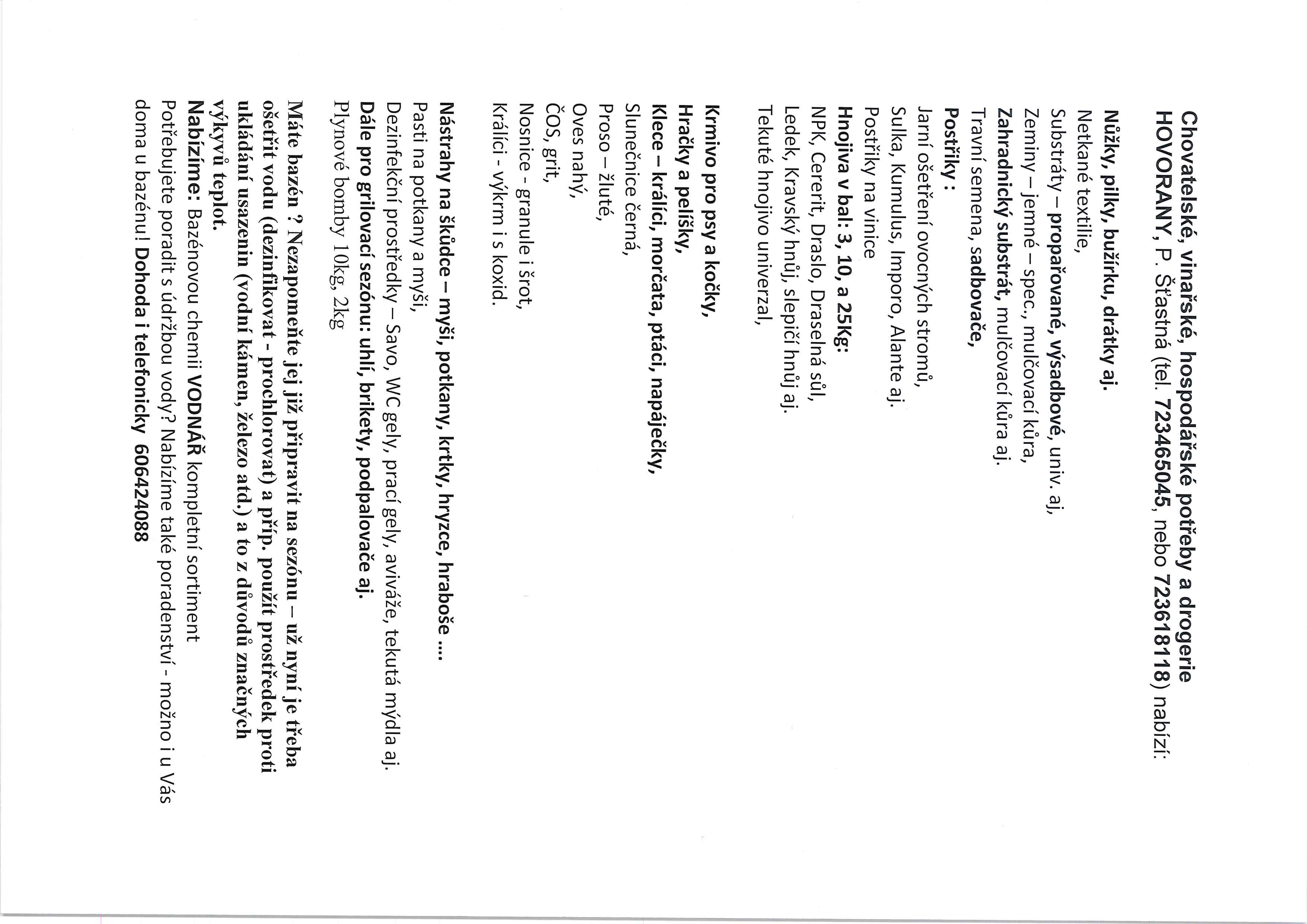 